Освойте простые и эффективные техники погружения в транс абсолютно бесплатно«Практика Самогипноза 1. Самовосстановление за 15 минут»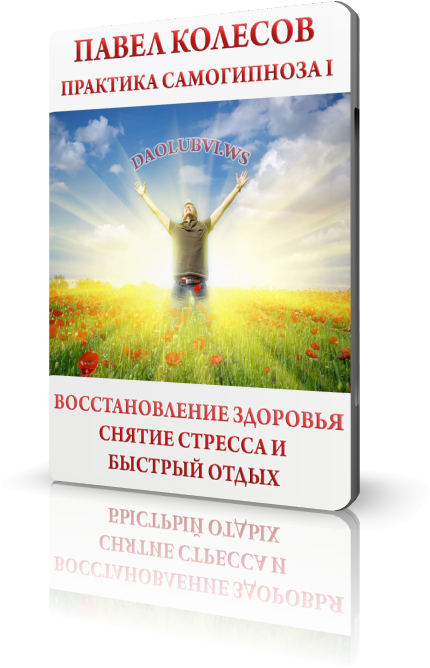 Всего за 2 дня Вы откроете для себя секреты и возможности транса, и научитесь с его помощью восстанавливать свои силы, быстро избавляться от усталости и избегать влияния на ваши решения и поступки посторонних людей.Пройдите тренинг и Вы узнаете:Как самостоятельно легко погружаться в транс различной глубиныНаучитесь использовать транс для отдыха и восстановления силУзнаете, как  быстро избавляться от стрессов и волненийЧто нужно делать для повышения своей самооценкиКакие бывают признаки транса (чтобы понимать, когда на вас будут пытаться воздействовать, и как противостоять этому влиянию)Поймете, как раз и навсегда избавится от синдрома хронической усталостиНажмите кнопку ниже, чтобы участвовать в тренинге(дальше переход на форму для ввода e-mail или просто вставить форму на страницу вместо кнопки)Что вы получите сразу после оформления подписки:Доступ к видеозаписям всех занятий (10 часов основной блок и 4 часа VIP- блок)Урок с разбором важных нюансов погружения в транс и основных ошибок, которые обычно  допускают новичкиОписание простых техник погружения в состояние транса10 способов быстрого отдыха для восстановления сил и улучшения здоровьяВнимание! Бесплатный доступ к тренингу будет закрыт через 3 дня.Поэтому не теряйте время и получите все материалы прямо сейчас. Для этого нажмите кнопку «получить тренинг бесплатно» и введите свой e-mail в специальную форму (или просто введите свой e-mail в форму)